KEMIJA 9. C1. ura na daljavo: 17. 3. (torek) – LASTNOSTI ALKOHOLOV IN KARBOKSILNE KISLINE------------------------------------------------------------------------------------------------------------------------------------2. ura na daljavo 20. 3. (pet)- ALDEHIDI IN KETONI    1. PREGLED karboksilnih kislin  od 17. 3. (priloga rešitve karboksilne kisline)     2. ALDEHIDI IN KETONINavodilo: 1.  Preberi o aldehidih v učbeniku na strani 70.2. V zvezek napiši naslov ALDEHIDI, nato prepiši vprašanja in na njih odgovori. Lahko tudi samo napišeš popolne odgovore, da veš na katero vprašanje si odgovarjal-a.ALDEHIDI(UČB. str. 70)1.  Katero funkcionalno skupino vsebujejo aldehidi? Zapiši njeno ime in formulo v racionalni in strukturni obliki.2. Kako imenujemo preproste aciklične aldehide? 3. Napiši strukturno, racionalno in molekulsko formulo aldehidov s 1, 2, 3 in 4 ogljikovimi atomi in jih poimenuj.7________________________________________________________________________Navodilo: 1.  Preberi o KETONIH v učbeniku na strani 71.2. V zvezek napiši naslov KETONI, nato prepiši vprašanja in na njih odgovori. Lahko tudi samo napišeš popolne odgovore, da veš na katero vprašanje si odgovarjal-a.KETONI(UČB. str. 71)1.  Katero funkcionalno skupino vsebujejo ketoni? Zapiši njeno ime in formulo v racionalni in strukturni obliki.2. Koliko ogljikovih atomov ima najpreprostejši keton. 3. Kako imenujemo preproste ketone? 4. Napiši strukturno, racionalno in molekulsko formulo ketonov s 3 , 4 , 5 in 6 ogljikovimi atomi in jih poimenuj.___________________________________________________________________________Za utrjevanje reši naloge. Če imaš možnost tiskanja, jih natisni, sicer pa prepiši.NALOGE1. Poimenuj spojine.   ___________________________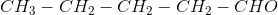          ___________________________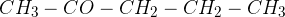  ___________________________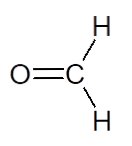 2. Zapiši strukturno ali racionalno formulo za spojini:   a) etanal                                                                        b) hesan-3-on3. Spodaj imaš naštete različne kisikove organske spojine. Vsako uvrsti v ustrezno skupino kisikovih spojin in jih poimenuj (primer D le uvrsti).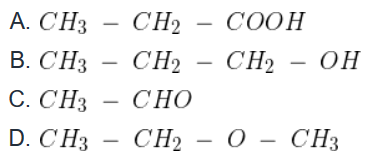 4. Naštete spojine uvrsti v ustrezno skupino in za vsako napiši strukturno ali racionalno formulo.      butan                                butan-2-ol                             butanon                                        butanal5. Najbolj preprost keton je aceton ali propanon. Zapiši njegovo formulo. Za kaj ga uporabljamo?